Z LEVEL 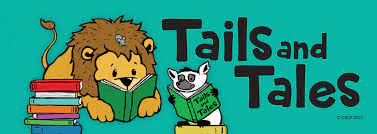 Red: Nonfiction Black: Fiction These books are all owned by the Ridgefield Park Public Library.J FIC ALCOTT: Alcott, Louisa May, Little women. J FIC AVI:  Avi, Catch you later traitor.J 947.96 BAR:  LatviaJ 967.61 BAR:  UgandaJ FIC BARNHILL:  The Witch’s boy.J 943.086: Bartoletti, Susan Campbell.  Hitler Youth: growing up in Hitler's shadow. J 947.7 BAS: UkraineJ 001.944 BEC:  Monstrous: the lore, gore, and science behind your favorite monsters.J FIC BLACKWOOD: Miss Ellicott’s school for the magically minded.J BIOG KING: Bolden, Tonya. M.L.K.:  journey of a King. J FIC BONDOR-STONE: The pirate who’s back in bunny slippers.J FIC BOOTH: Kinda like brothers.J FIC BREZENOFF: Time voyage.J FIC BREZENOFF: Stowaways.J 821 CAR: Carroll, Lewis. J 331.4 COL: Colman, Penny. Rosie the        riveter: women working on the home front in World War II. J 883.01 CRO: The Iliad.J FIC DEE: Halfway normal.J FIC DEVILLERS: Double feature.J 947.56 DHI: ArmeniaJ 811.54 DIC: Emily Dickinson: poetry for young people. J FIC EHRLICH: Nest.J 972.981 ELI: Barbados.J 918.5 FAL: Peru	J FIC FLYING:  Flying lessons & other stories.J 972.86 FOL: Costa Rica.J FIC FORBES: Forbes, Esther. Johnny  Tremain. J 973.71 FRA: 5,000 miles to freedom: Ellen and William Craft's  flight from slavery. J 973.3341 FRE: Washington at valley forge.J 811.54 FRO: Robert frost.J 995.3 GAS: Papua new guinea.  J BIOG REVERE: The many  rides of Paul Revere. J FIC GIDWITZ: The inquisitor’s tale, or, the three magical children and their holy dog.J 796.93 GIF: Skiing. J 363.37 GOL: City firefighters. J 359 GOL: Dolphins in the navy.J 623.888 GOL: Marine firefighters. J FIC GRABENSTEIN: The crossroads. J 530 GRE: Green, Dan. Physics.  J FIC HADDIX: Among the free.  J FIC HADDIX: Among the hidden.  J FIX HADDIX: Found.  J 972.87 HAS: Panama. J 967.73 HAS: Somalia.J BIOG HUGHES: Haugen, Brenda. Langston. Hughes: the voice of Harlem.     J 967.8 HEA: Tanzania. J 001.94 HER: Herbst, Judith. Monsters.  J 953.3 HES: Yemen.J 345.7445 HOL: What were the Salem witch  trials?J FIC HORVATH: Very RichJ 989.2 JER: Paraguay.J 539.7360 JUE: The Large hadron collider.J 965 KAG: AlgeriaJ 947.93 KAG: Lithuania.J 948.1 KAG: Norway.J FIC KELLY: The trumpeter of Krakow.J 914.971 KIN: Serbia and Montenegro. J BIOG CURIE: Marie  Curie: a scientific pioneer. J 947.8 LEV: Belarus.J 966.62 LEV: LiberiaJ 962.4 LEV: SudanJ 726.6 MAC: Cathedral. J 726.2 MAC: Macaulay, David. Mosque. J 006.7 MAR: Build your own web site.J FIC MCKINLEY: The hero and the crown. J FIC MCKINLEY: Cyborg: a Clone codes novel. J FIC MCKINLEY: The clone codes. J FIC MCKISSACK: The visitors: a Clone codes novel. J 951.2 MOI: Taiwan.J FIC MOULTON: Chasing the Milky Way. J BIOG ALI: Myers, Walter Dean, The greatest: Muhammad Ali. J 996.2 NGC: Tahiti.J FIC NIELSEN-FERNLUND: No fixed address.J FIC NIMMO: Charlie Bone and the Red Knight.  J 915.367 OSH: Kuwait.J 822.33 PAC: Tales from Shakespeare. J 949.3 PAT: Belgium.J 918.4 PAT: Bolivia.J 978.004 PAT: The buffalo and the Indians: a shared destiny. J PECK: One the wings of heroes.J 006.752 PLA: Write your own blog.J 811.54 POE: Poetry for young people. J 966.7 ROB: Ghana.J BIOG DICKENS: Rosen, Michael, Dickens: his work and his world. J FIC ROWLING: Harry Potter and the deathly hallows. J 811.54 SAN: Poetry for young people. J FIC SCHLITZ: Splendors and glooms.J BIOG OCHOA: Schwartz, Heather E. Astronaut Ellen Ochoa. J FIC SCHWEIZER: Night of the frankenfrogs.J FIC SEPAHBAN: Paper Wishes.J 612.32 SHE: The digestive system.J 967.3 SHE: Angola.J 943.6 SHE: Austria.J 966.68 SHE: Cote d’lvoire.J 972.81 SHE: Guatemala.J 956.92 SHE: LebanonJ 949.35 SHE: LuxembourgF FIC SHELLEY: Frankenstein.J 943.71 SIO: Czech RepublicJ 876.8 SKU: Are we  alone?: scientists search for life in space. J 993 SME: New ZealandJ FIC SOONTORVAT: A Wish in the dark.J 956.95 SOU: JordanJ 956.93 SPI: CyprusJ 947.98 SPI: Estonia J FIC SPINELLI: Hokey pokey.J 949.9 STA: BulgariaJ 912 SCH: Scholastic atlas of the world. J FIC STEVENSON: Kidnapped. J FIC STEVENSON: Treasure Island. J 940.5412 STO: Courage has no color: the true story of the triple nickles: American’s first black paratroopers.J 811.008 SEA: The Seasons.J 973.7 THO: Thompson, Ben, 1980-. Guts & glory: the American Civil War.  J 974.4 TRU: Trueit, Trudi Strain.  Massachusetts. J 951.73 TOT: MongoliaJ FIC TWAIN: Adventures of Huckleberry Finn. J FIC TWAIN: The adventures of Huckleberry Finn. J FIC TWAIN: The adventures of Tom Sawyer. J 811.54 WHI: Walt Whitman. J 973.93 ZUL: Heroes of 911. We are always added books to our collection.  Please see our online catalog for the most up to date list.Got questions? Call or email Ms. Debbie @  201-641-0689 ordeborah.fagnan@ridgefieldpark.bccls.org Book list created by Deb Fagnan for the Ridgefield Park Public Library. 2012, April 22.